Publicado en Madrid el 27/09/2023 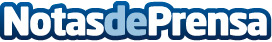 Geomarketing, una apuesta inteligente en la geolocalización energética según inAtlasGeomarketing inAtlas-Informa es una solución de componente geográfico de proximidad muy útil para el sector energético. Ofrece información segmentada de Catastro sobre superficie techo, año de construcción, uso industrial o uso residencial, entre muchos otros parámetros. En esta nueva era energética, las herramientas inteligentes de georreferenciación son imprescindibles para mejorar la prospección y optimizar las estrategias de fidelización en el sector energéticoDatos de contacto:En Ke Medio Broadcasting S.L.EKMB912792470Nota de prensa publicada en: https://www.notasdeprensa.es/geomarketing-una-apuesta-inteligente-en-la Categorias: Finanzas Marketing Emprendedores Software Innovación Tecnológica Sector Energético http://www.notasdeprensa.es